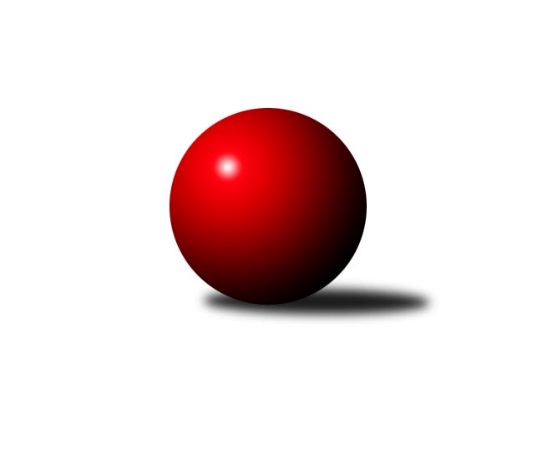 Č.19Ročník 2018/2019	9.3.2019Nejlepšího výkonu v tomto kole: 2636 dosáhlo družstvo: SKK Ostrava ˝A˝Severomoravská divize 2018/2019Výsledky 19. kolaSouhrnný přehled výsledků:KK Minerva Opava ˝A˝	- TJ Sokol Bohumín ˝B˝	4:4	2563:2591	8.0:4.0	9.3.TJ Opava ˝B˝	- SKK Ostrava ˝A˝	3:5	2555:2636	6.5:5.5	9.3.TJ Odry ˝B˝	- TJ Michalkovice B	6:2	2504:2469	6.0:6.0	9.3.SKK Jeseník ˝A˝	- HKK Olomouc ˝B˝	7:1	2594:2511	9.0:3.0	9.3.TJ Sokol Sedlnice ˝A˝	- TJ Spartak Přerov ˝B˝	2:6	2566:2592	5.0:7.0	9.3.KK Jiskra Rýmařov ˝B˝	- TJ Horní Benešov ˝B˝	2.5:5.5	2552:2627	4.0:8.0	9.3.Tabulka družstev:	1.	TJ Horní Benešov ˝B˝	19	12	1	6	83.5 : 68.5 	120.5 : 107.5 	 2541	25	2.	TJ Spartak Přerov ˝B˝	18	11	1	6	85.0 : 59.0 	126.0 : 90.0 	 2558	23	3.	TJ Odry ˝B˝	19	11	1	7	84.0 : 68.0 	109.5 : 118.5 	 2511	23	4.	SKK Ostrava ˝A˝	19	11	0	8	85.5 : 66.5 	119.0 : 109.0 	 2541	22	5.	TJ Michalkovice B	19	11	0	8	83.0 : 69.0 	125.5 : 102.5 	 2542	22	6.	TJ Sokol Bohumín ˝B˝	19	10	1	8	87.0 : 65.0 	120.0 : 108.0 	 2493	21	7.	SKK Jeseník ˝A˝	19	10	1	8	82.0 : 70.0 	116.0 : 112.0 	 2534	21	8.	TJ Sokol Sedlnice ˝A˝	19	8	2	9	79.0 : 73.0 	117.5 : 110.5 	 2552	18	9.	HKK Olomouc ˝B˝	19	8	1	10	64.0 : 88.0 	105.0 : 123.0 	 2448	17	10.	KK Minerva Opava ˝A˝	19	6	3	10	68.5 : 83.5 	108.5 : 119.5 	 2517	15	11.	TJ Opava ˝B˝	19	5	1	13	52.0 : 100.0 	87.0 : 141.0 	 2452	11	12.	KK Jiskra Rýmařov ˝B˝	18	4	0	14	50.5 : 93.5 	101.5 : 114.5 	 2486	8Podrobné výsledky kola:	 KK Minerva Opava ˝A˝	2563	4:4	2591	TJ Sokol Bohumín ˝B˝	Zdeněk Chlopčík	 	 210 	 212 		422 	 2:0 	 418 	 	208 	 210		Martina Honlová	Luděk Slanina	 	 226 	 224 		450 	 2:0 	 421 	 	209 	 212		Libor Krajčí	Pavel Martinec	 	 224 	 210 		434 	 1:1 	 425 	 	209 	 216		René Světlík	Aleš Fischer	 	 204 	 219 		423 	 2:0 	 409 	 	200 	 209		Štefan Dendis	František Vícha	 	 181 	 196 		377 	 0:2 	 456 	 	230 	 226		Lada Péli	Jan Strnadel	 	 221 	 236 		457 	 1:1 	 462 	 	242 	 220		Roman Honlrozhodčí: vedoucí družstevNejlepší výkon utkání: 462 - Roman Honl	 TJ Opava ˝B˝	2555	3:5	2636	SKK Ostrava ˝A˝	Břetislav Mrkvica	 	 230 	 227 		457 	 1:1 	 456 	 	215 	 241		Jan Pavlosek	Václav Bohačík	 	 211 	 215 		426 	 1:1 	 432 	 	201 	 231		Vladimír Korta	Jan Kořený	 	 206 	 208 		414 	 2:0 	 407 	 	201 	 206		Miroslav Pytel	Barbora Vichová	 	 217 	 229 		446 	 2:0 	 436 	 	211 	 225		Jiří Trnka	Svatopluk Kříž	 	 206 	 196 		402 	 0:2 	 468 	 	225 	 243		Dominik Böhm	Rudolf Tvrdoň	 	 192 	 218 		410 	 0.5:1.5 	 437 	 	219 	 218		Miroslav Složilrozhodčí: Stanislav KřížNejlepší výkon utkání: 468 - Dominik Böhm	 TJ Odry ˝B˝	2504	6:2	2469	TJ Michalkovice B	Jiří Madecký	 	 204 	 207 		411 	 1:1 	 399 	 	186 	 213		Jiří Řepecký	Karel Šnajdárek	 	 213 	 196 		409 	 1:1 	 403 	 	200 	 203		Martin Ščerba	Jana Frydrychová	 	 214 	 229 		443 	 2:0 	 399 	 	206 	 193		Daniel Dudek	Jan Frydrych	 	 224 	 190 		414 	 1:1 	 445 	 	217 	 228		Michal Zych	Stanislava Ovšáková	 	 234 	 191 		425 	 1:1 	 416 	 	204 	 212		Josef Jurášek	Ondřej Gajdičiar	 	 196 	 206 		402 	 0:2 	 407 	 	199 	 208		Petr Řepeckýrozhodčí:  Vedoucí družstevNejlepší výkon utkání: 445 - Michal Zych	 SKK Jeseník ˝A˝	2594	7:1	2511	HKK Olomouc ˝B˝	Pavel Hannig	 	 209 	 228 		437 	 2:0 	 407 	 	203 	 204		Zbyněk Sobota	Jiří Fárek	 	 231 	 207 		438 	 1:1 	 427 	 	204 	 223		Dušan Říha	Václav Smejkal	 	 234 	 230 		464 	 2:0 	 424 	 	210 	 214		Leopold Jašek	Petr Šulák	 	 199 	 210 		409 	 2:0 	 402 	 	195 	 207		Miroslav Machalíček	Jaromíra Smejkalová	 	 209 	 203 		412 	 1:1 	 422 	 	208 	 214		Josef Krajzinger	Jiří Vrba	 	 222 	 212 		434 	 1:1 	 429 	 	215 	 214		Josef Šrámekrozhodčí: Nejlepší výkon utkání: 464 - Václav Smejkal	 TJ Sokol Sedlnice ˝A˝	2566	2:6	2592	TJ Spartak Přerov ˝B˝	Miroslav Mikulský	 	 194 	 214 		408 	 0:2 	 443 	 	219 	 224		Stanislav Beňa st.	Jan Stuchlík	 	 206 	 233 		439 	 1:1 	 408 	 	218 	 190		Michal Loučka	Jaroslav Tobola	 	 223 	 234 		457 	 2:0 	 426 	 	207 	 219		Vojtěch Venclík	Adam Chvostek	 	 209 	 200 		409 	 0:2 	 424 	 	214 	 210		Zdeněk Macháček	Zdeněk Skala	 	 210 	 217 		427 	 1:1 	 452 	 	244 	 208		Stanislav Beňa ml.	Milan Janyška	 	 219 	 207 		426 	 1:1 	 439 	 	215 	 224		Vladimír Mánekrozhodčí: Milan JanyškaNejlepší výkon utkání: 457 - Jaroslav Tobola	 KK Jiskra Rýmařov ˝B˝	2552	2.5:5.5	2627	TJ Horní Benešov ˝B˝	Josef Pilatík	 	 206 	 209 		415 	 0:2 	 441 	 	209 	 232		Bohuslav Čuba	Jiří Polášek	 	 196 	 193 		389 	 0:2 	 408 	 	213 	 195		Jan Fadrný	Josef Mikeska	 	 214 	 233 		447 	 1:1 	 428 	 	222 	 206		David Láčík	David Hampl	 	 234 	 228 		462 	 2:0 	 433 	 	221 	 212		Luděk Zeman	Marek Hampl	 	 185 	 203 		388 	 0:2 	 466 	 	223 	 243		Josef Matušek	Martin Mikeska	 	 215 	 236 		451 	 1:1 	 451 	 	216 	 235		David Kalužarozhodčí: Marek HamplNejlepší výkon utkání: 466 - Josef MatušekPořadí jednotlivců:	jméno hráče	družstvo	celkem	plné	dorážka	chyby	poměr kuž.	Maximum	1.	Vladimír Mánek 	TJ Spartak Přerov ˝B˝	442.05	298.3	143.7	2.6	9/10	(500)	2.	Pavel Hannig 	SKK Jeseník ˝A˝	439.68	300.9	138.8	3.7	9/10	(492)	3.	Milan Janyška 	TJ Sokol Sedlnice ˝A˝	439.36	295.7	143.6	3.0	10/10	(475)	4.	Josef Šrámek 	HKK Olomouc ˝B˝	438.72	295.6	143.1	4.3	11/11	(495)	5.	David Kaluža 	TJ Horní Benešov ˝B˝	438.54	302.0	136.5	5.3	10/11	(480)	6.	Dominik Böhm 	SKK Ostrava ˝A˝	438.32	296.6	141.7	4.2	8/11	(468)	7.	Roman Honl 	TJ Sokol Bohumín ˝B˝	437.89	293.4	144.5	2.8	8/11	(486)	8.	Petr Chlachula 	KK Jiskra Rýmařov ˝B˝	436.11	299.7	136.4	5.3	7/10	(455)	9.	Jiří Trnka 	SKK Ostrava ˝A˝	435.87	294.6	141.3	2.7	11/11	(495)	10.	Stanislav Beňa  ml.	TJ Spartak Přerov ˝B˝	435.11	298.2	136.9	5.1	9/10	(474)	11.	Zdeněk Skala 	TJ Sokol Sedlnice ˝A˝	433.87	295.1	138.8	4.4	9/10	(477)	12.	Aleš Fischer 	KK Minerva Opava ˝A˝	433.16	293.0	140.2	3.3	10/10	(496)	13.	Stanislava Ovšáková 	TJ Odry ˝B˝	431.81	293.9	137.9	5.2	10/10	(491)	14.	Luděk Slanina 	KK Minerva Opava ˝A˝	431.37	298.7	132.7	4.4	9/10	(461)	15.	David Hampl 	KK Jiskra Rýmařov ˝B˝	431.36	299.8	131.6	6.7	8/10	(474)	16.	Michal Zych 	TJ Michalkovice B	430.59	295.7	134.9	4.3	11/11	(461)	17.	Miroslav Mikulský 	TJ Sokol Sedlnice ˝A˝	429.12	292.6	136.6	5.2	9/10	(468)	18.	Jiří Fárek 	SKK Jeseník ˝A˝	428.80	293.4	135.4	6.0	10/10	(497)	19.	Luděk Zeman 	TJ Horní Benešov ˝B˝	427.72	292.3	135.4	4.6	8/11	(484)	20.	Daniel Dudek 	TJ Michalkovice B	427.06	287.6	139.4	4.7	9/11	(463)	21.	Petr Řepecký 	TJ Michalkovice B	426.64	292.9	133.7	5.5	11/11	(468)	22.	Lada Péli 	TJ Sokol Bohumín ˝B˝	425.84	292.0	133.9	4.6	10/11	(484)	23.	Josef Jurášek 	TJ Michalkovice B	425.74	290.2	135.6	5.3	11/11	(479)	24.	Jan Pavlosek 	SKK Ostrava ˝A˝	425.35	294.2	131.2	4.9	8/11	(457)	25.	Stanislav Beňa  st.	TJ Spartak Přerov ˝B˝	424.84	289.4	135.4	6.2	9/10	(482)	26.	Karel Škrobánek 	TJ Opava ˝B˝	424.16	296.7	127.4	5.9	10/10	(441)	27.	Barbora Bártková 	TJ Horní Benešov ˝B˝	423.67	286.5	137.1	4.1	10/11	(476)	28.	Jiří Madecký 	TJ Odry ˝B˝	423.26	293.5	129.8	6.8	7/10	(445)	29.	Vojtěch Venclík 	TJ Spartak Přerov ˝B˝	422.49	290.3	132.2	5.2	9/10	(501)	30.	Michal Loučka 	TJ Spartak Přerov ˝B˝	422.28	291.7	130.6	6.4	9/10	(472)	31.	Štefan Dendis 	TJ Sokol Bohumín ˝B˝	422.15	285.3	136.9	5.5	8/11	(457)	32.	Jiří Řepecký 	TJ Michalkovice B	421.70	289.7	132.0	7.9	10/11	(447)	33.	Václav Smejkal 	SKK Jeseník ˝A˝	420.64	288.6	132.1	6.9	10/10	(485)	34.	Dušan Říha 	HKK Olomouc ˝B˝	420.29	294.9	125.4	6.0	11/11	(453)	35.	Pavel Martinec 	KK Minerva Opava ˝A˝	420.22	294.9	125.3	6.5	9/10	(454)	36.	Martin Mikeska 	KK Jiskra Rýmařov ˝B˝	420.19	289.9	130.3	5.3	9/10	(470)	37.	Ondřej Gajdičiar 	TJ Odry ˝B˝	420.16	291.0	129.2	6.7	9/10	(462)	38.	Josef Matušek 	TJ Horní Benešov ˝B˝	420.12	288.9	131.2	5.2	11/11	(473)	39.	Karel Šnajdárek 	TJ Odry ˝B˝	418.38	288.9	129.4	6.0	8/10	(474)	40.	Lukáš Koliba 	TJ Sokol Sedlnice ˝A˝	418.37	293.0	125.3	7.0	7/10	(471)	41.	Jan Strnadel 	KK Minerva Opava ˝A˝	417.28	285.9	131.4	4.6	8/10	(457)	42.	Martin Ščerba 	TJ Michalkovice B	417.25	287.4	129.8	6.5	11/11	(489)	43.	Miroslav Pytel 	SKK Ostrava ˝A˝	415.86	292.4	123.4	6.9	9/11	(436)	44.	Dalibor Hamrozy 	TJ Sokol Bohumín ˝B˝	415.74	287.2	128.5	7.3	10/11	(453)	45.	Vladimír Korta 	SKK Ostrava ˝A˝	415.73	290.8	125.0	4.9	10/11	(445)	46.	Jana Frydrychová 	TJ Odry ˝B˝	414.96	293.3	121.7	7.7	9/10	(463)	47.	Jan Stuchlík 	TJ Sokol Sedlnice ˝A˝	414.39	287.1	127.3	5.7	7/10	(453)	48.	Svatopluk Kříž 	TJ Opava ˝B˝	413.80	286.2	127.6	5.3	7/10	(445)	49.	Petr Dankovič 	TJ Horní Benešov ˝B˝	412.41	284.4	128.0	5.1	9/11	(479)	50.	Petr Šulák 	SKK Jeseník ˝A˝	412.40	286.5	125.9	7.2	10/10	(456)	51.	Jiří Polášek 	KK Jiskra Rýmařov ˝B˝	412.03	285.5	126.6	7.4	9/10	(434)	52.	Libor Krajčí 	TJ Sokol Bohumín ˝B˝	411.69	288.1	123.6	6.8	9/11	(464)	53.	Jaromíra Smejkalová 	SKK Jeseník ˝A˝	410.70	285.9	124.8	5.4	9/10	(462)	54.	Zdeněk Chlopčík 	KK Minerva Opava ˝A˝	410.66	281.7	129.0	6.6	10/10	(451)	55.	Martina Honlová 	TJ Sokol Bohumín ˝B˝	410.48	286.2	124.3	7.9	8/11	(429)	56.	František Vícha 	KK Minerva Opava ˝A˝	409.01	287.3	121.7	8.5	10/10	(450)	57.	Jan Frydrych 	TJ Odry ˝B˝	408.89	286.0	122.9	6.7	10/10	(477)	58.	Josef Krajzinger 	HKK Olomouc ˝B˝	401.75	283.6	118.2	9.3	11/11	(433)	59.	Václav Bohačík 	TJ Opava ˝B˝	401.40	278.2	123.2	7.8	9/10	(442)	60.	Zbyněk Sobota 	HKK Olomouc ˝B˝	399.88	279.5	120.4	10.6	8/11	(430)	61.	Rudolf Tvrdoň 	TJ Opava ˝B˝	398.00	285.8	112.2	8.5	9/10	(423)	62.	Radek Foltýn 	SKK Ostrava ˝A˝	397.75	275.2	122.6	7.9	8/11	(423)	63.	Barbora Vichová 	TJ Opava ˝B˝	397.36	273.1	124.3	8.0	8/10	(448)	64.	Marek Hampl 	KK Jiskra Rýmařov ˝B˝	396.98	279.0	118.0	7.7	9/10	(451)		Michal Blinka 	SKK Ostrava ˝A˝	471.00	322.0	149.0	7.0	1/11	(471)		Václav Bařinka 	TJ Spartak Přerov ˝B˝	456.00	300.0	156.0	4.0	1/10	(456)		Michal Svoboda 	HKK Olomouc ˝B˝	454.00	304.0	150.0	3.0	1/11	(454)		Bohuslav Čuba 	TJ Horní Benešov ˝B˝	452.43	303.8	148.7	3.3	5/11	(512)		Michal Klich 	TJ Horní Benešov ˝B˝	450.00	280.0	170.0	4.0	1/11	(450)		Martin Bartoš 	TJ Spartak Přerov ˝B˝	449.75	304.8	145.0	4.0	2/10	(475)		Petr Wolf 	TJ Opava ˝B˝	447.17	297.2	150.0	2.7	3/10	(459)		Martin Juřica 	TJ Sokol Sedlnice ˝A˝	444.00	285.0	159.0	4.0	1/10	(444)		Marian Hošek 	HKK Olomouc ˝B˝	443.45	304.2	139.3	3.9	4/11	(492)		Adam Chvostek 	TJ Sokol Sedlnice ˝A˝	441.52	303.8	137.8	5.8	6/10	(484)		Břetislav Mrkvica 	TJ Opava ˝B˝	441.00	300.0	141.0	4.8	1/10	(467)		Ondřej Holas 	TJ Spartak Přerov ˝B˝	439.00	297.5	141.5	5.0	1/10	(455)		René Světlík 	TJ Sokol Bohumín ˝B˝	437.93	299.9	138.0	5.6	5/11	(461)		Milan Dostál 	TJ Spartak Přerov ˝B˝	437.00	301.0	136.0	9.0	1/10	(437)		Radek Hejtman 	HKK Olomouc ˝B˝	435.50	301.5	134.0	6.5	2/11	(441)		Lukáš Modlitba 	TJ Sokol Bohumín ˝B˝	435.33	298.7	136.7	2.3	1/11	(451)		Jan Ščerba 	TJ Michalkovice B	435.00	303.0	132.0	4.0	1/11	(435)		Martin Zavacký 	SKK Jeseník ˝A˝	434.58	297.0	137.6	5.3	6/10	(495)		Jiří Vrba 	SKK Jeseník ˝A˝	434.00	292.0	142.0	1.0	1/10	(434)		Martin Orálek 	TJ Opava ˝B˝	433.00	307.0	126.0	7.7	2/10	(445)		Jaroslav Krejčí 	TJ Spartak Přerov ˝B˝	432.11	291.7	140.4	4.2	6/10	(479)		Michaela Tobolová 	TJ Sokol Sedlnice ˝A˝	431.00	296.0	135.0	3.0	1/10	(431)		Miroslav Složil 	SKK Ostrava ˝A˝	430.10	293.6	136.5	3.3	7/11	(491)		Renáta Janyšková 	TJ Sokol Sedlnice ˝A˝	430.00	296.0	134.0	4.0	1/10	(430)		Jiří Vrba 	SKK Jeseník ˝A˝	427.50	288.3	139.3	4.8	4/10	(449)		Leopold Jašek 	HKK Olomouc ˝B˝	426.33	297.9	128.4	5.1	6/11	(450)		Rostislav Cundrla 	SKK Jeseník ˝A˝	425.00	286.0	139.0	3.0	2/10	(436)		Stanislav Sliwka 	TJ Sokol Bohumín ˝B˝	425.00	291.0	134.0	1.0	1/11	(425)		Jaroslav Chvostek 	TJ Sokol Sedlnice ˝A˝	425.00	294.0	131.0	12.0	1/10	(425)		Jiří Koloděj 	SKK Ostrava ˝A˝	424.00	287.0	137.0	6.0	1/11	(424)		Josef Pilatík 	KK Jiskra Rýmařov ˝B˝	423.46	297.3	126.2	7.5	4/10	(462)		Romana Valová 	KK Jiskra Rýmařov ˝B˝	423.21	284.9	138.3	4.3	6/10	(482)		Zdeněk Macháček 	TJ Spartak Přerov ˝B˝	422.08	284.2	137.9	5.2	5/10	(477)		Gabriela Beinhauerová 	KK Minerva Opava ˝A˝	421.00	269.0	152.0	5.0	1/10	(421)		Josef Němec 	TJ Opava ˝B˝	420.08	295.9	124.2	6.7	3/10	(455)		Jan Fadrný 	TJ Horní Benešov ˝B˝	419.72	289.6	130.1	8.1	6/11	(478)		Petr Řepecký 	TJ Michalkovice B	419.25	295.3	124.0	8.5	2/11	(436)		Libor Daňa 	TJ Spartak Přerov ˝B˝	419.00	303.0	116.0	6.0	1/10	(419)		Artur Tokarski 	TJ Opava ˝B˝	418.00	309.0	109.0	11.0	1/10	(418)		Vojtěch Rozkopal 	TJ Odry ˝B˝	417.70	287.1	130.6	5.9	5/10	(450)		Jan Tögel 	HKK Olomouc ˝B˝	416.50	305.0	111.5	8.5	2/11	(419)		Zdeněk Kuna 	SKK Ostrava ˝A˝	416.40	290.2	126.2	5.5	5/11	(458)		Jan Kořený 	TJ Opava ˝B˝	415.82	289.4	126.4	6.0	4/10	(447)		David Láčík 	TJ Horní Benešov ˝B˝	414.54	288.6	126.0	6.9	7/11	(434)		Miroslav Machalíček 	HKK Olomouc ˝B˝	413.67	287.7	126.0	7.0	3/11	(437)		Michaela Beňová 	TJ Spartak Přerov ˝B˝	412.78	281.7	131.1	4.1	3/10	(449)		Josef Plšek 	KK Minerva Opava ˝A˝	410.10	285.0	125.1	7.5	5/10	(451)		David Juřica 	TJ Sokol Sedlnice ˝A˝	410.00	278.0	132.0	4.0	2/10	(436)		Jaroslav Tobola 	TJ Sokol Sedlnice ˝A˝	410.00	287.8	122.3	5.0	3/10	(475)		Jana Fousková 	SKK Jeseník ˝A˝	409.63	289.1	120.5	10.8	2/10	(433)		Petra Rosypalová 	SKK Jeseník ˝A˝	409.50	280.0	129.5	6.5	2/10	(411)		Jaroslav Klus 	TJ Sokol Bohumín ˝B˝	409.00	288.0	121.0	7.0	1/11	(409)		Radek Malíšek 	HKK Olomouc ˝B˝	408.67	282.1	126.6	8.5	7/11	(438)		Zdenek Janoud 	SKK Jeseník ˝A˝	407.50	279.0	128.5	5.0	1/10	(422)		Mariusz Gierczak 	TJ Opava ˝B˝	406.20	289.2	117.0	8.0	5/10	(432)		Daniel Malina 	TJ Odry ˝B˝	402.96	280.5	122.4	6.9	4/10	(441)		Jana Ovčačíková 	KK Jiskra Rýmařov ˝B˝	397.97	279.2	118.8	7.5	6/10	(457)		Jana Tvrdoňová 	TJ Opava ˝B˝	393.67	273.0	120.7	8.7	3/10	(407)		Jaromír Piska 	TJ Sokol Bohumín ˝B˝	392.92	285.8	107.2	11.7	4/11	(452)		Radek Říman 	TJ Michalkovice B	390.50	289.5	101.0	8.5	2/11	(410)		Josef Mikeska 	KK Jiskra Rýmařov ˝B˝	388.80	265.8	123.0	9.0	5/10	(447)		Vladimír Sládek 	TJ Sokol Bohumín ˝B˝	382.00	268.0	114.0	9.0	1/11	(382)		Petr Jurášek 	TJ Michalkovice B	375.00	260.5	114.5	9.0	2/11	(378)		Bohuslava Fajdeková 	HKK Olomouc ˝B˝	374.00	268.0	106.0	10.0	1/11	(374)		Petr Kowalczyk 	TJ Sokol Sedlnice ˝A˝	374.00	272.0	102.0	15.3	3/10	(385)		Břetislav Sobota 	HKK Olomouc ˝B˝	358.00	252.0	106.0	16.0	1/11	(358)		Marie Říhová 	HKK Olomouc ˝B˝	345.00	263.3	81.7	14.7	3/11	(357)		Petr Schwalbe 	TJ Opava ˝B˝	338.00	252.0	86.0	13.0	1/10	(338)Sportovně technické informace:Starty náhradníků:registrační číslo	jméno a příjmení 	datum startu 	družstvo	číslo startu13380	Jiří Vrba	09.03.2019	SKK Jeseník ˝A˝	1x25271	Miroslav Machalíček	09.03.2019	HKK Olomouc ˝B˝	3x
Hráči dopsaní na soupisku:registrační číslo	jméno a příjmení 	datum startu 	družstvo	Program dalšího kola:20. kolo16.3.2019	so	9:00	TJ Michalkovice B - TJ Opava ˝B˝	16.3.2019	so	9:00	SKK Ostrava ˝A˝ - SKK Jeseník ˝A˝	16.3.2019	so	10:00	TJ Sokol Bohumín ˝B˝ - TJ Sokol Sedlnice ˝A˝	16.3.2019	so	12:00	TJ Spartak Přerov ˝B˝ - TJ Odry ˝B˝	16.3.2019	so	14:00	HKK Olomouc ˝B˝ - KK Jiskra Rýmařov ˝B˝	16.3.2019	so	16:00	TJ Horní Benešov ˝B˝ - KK Minerva Opava ˝A˝	Nejlepší šestka kola - absolutněNejlepší šestka kola - absolutněNejlepší šestka kola - absolutněNejlepší šestka kola - absolutněNejlepší šestka kola - dle průměru kuželenNejlepší šestka kola - dle průměru kuželenNejlepší šestka kola - dle průměru kuželenNejlepší šestka kola - dle průměru kuželenNejlepší šestka kola - dle průměru kuželenPočetJménoNázev týmuVýkonPočetJménoNázev týmuPrůměr (%)Výkon2xDominik BöhmOstrava A4684xDominik BöhmOstrava A110.894681xJosef MatušekHorní Benešov B4662xJaroslav TobolaSedlnice A109.214574xVáclav SmejkalJeseník A4645xRoman HonlBohumín B109.144623xRoman HonlBohumín B4621xJosef MatušekHorní Benešov B108.954664xDavid HamplRýmařov B4622xBřetislav MrkvicaTJ Opava B108.284573xJan StrnadelMinerva A4573xVáclav SmejkalJeseník A108.14464